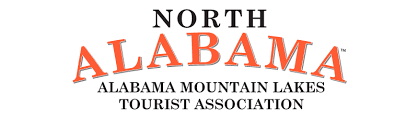 AL House Economic Development and Tourism Committee Contact List 2023Member of CommitteePhoneAddressEmail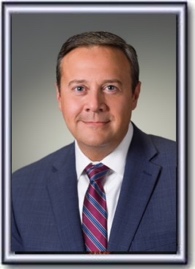 Andy Whitt (Chair)(334) 261-040411 South Union StreetSuite 425Montgomery AL 36130andy.whitt@alhouse.gov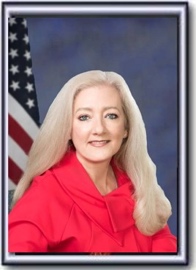 Ginny Shaver (Vice Chair)(334) 261-041311 South Union StreetSuite 426Montgomery AL 36130ginny.shaver@alhouse.gov 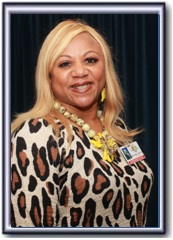 Rolanda Hollis(Ranking Minority Member)(334) 261-952011 South Union StreetSuite 536-DMontgomery AL 36130rolanda.hollis@alhouse.gov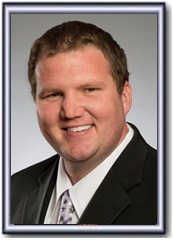 Corey Harbison(334) 261-057811 South Union StreetSuite 435Montgomery AL 36130corey_harbison@yahoo.com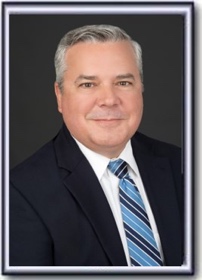 Chip Brown(334) 261-044711 South Union StreetSuite 524Montgomery AL 36130chip.brown@alhouse.gov 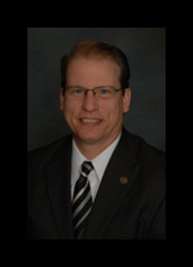 Allen Treadaway(334) 261-058511 South Union StreetSuite 417-GMontgomery AL 36130allen.treadaway@alhouse.gov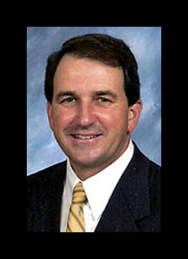 Steve Clouse(334) 261-048811 South Union StreetSuite 400-EMontgomery AL 36130steve.clouse@alhouse.gov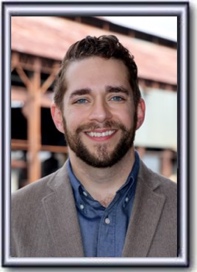 Neil Rafferty(334) 261-054311 South Union StreetSuite 532Montgomery AL36130 reprafferty@gmail.com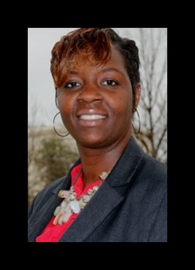 TaShina Morris(334) 261-059711 South Union StreetSuite 537-EMontgomery AL 36130tashina.morris@alhouse.gov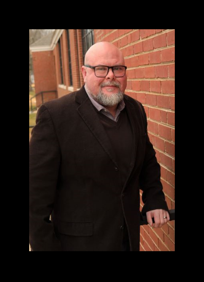 Chad Robertson(334) 261-049611 South Union StreetSuite 524-F Montgomery AL 36130Chad.robertson@alhouse.gov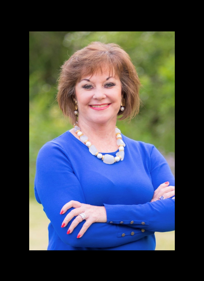 Frances Holk-Jones(334) 261-052311 South Union StreetSuite 526-D Montgomery AL 36130frances.holk-jones@alhouse.govTeresa Evans (Clerk)(334) 261-0550Teresa.evans@alhouse.gov